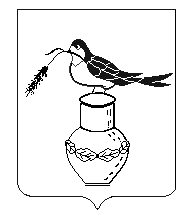 Отдел образования                                               Измалковского  района Липецкой областиПРИКАЗ   27.11.  2018  года                                                                     № 520с. ИзмалковоОб утверждении результатов муниципальногоэтапа всероссийской олимпиады школьников по физической культуре, искусству, математике,истории         В соответствии с Порядком проведения всероссийской олимпиады школьников (приказ Министерства образования и науки Российской Федерации от 18 ноября 2013 г. №1252)Приказываю:1.Утвердить результаты муниципального этапа всероссийской  олимпиады школьников по физической культуре (рейтинг победителей и рейтинг призеров) (приложение 1),  искусству (рейтинг победителей и рейтинг призеров) (приложение 2), математике (рейтинг победителей и рейтинг призеров) (приложение 3 ), истории (рейтинг победителей и рейтинг призеров) (приложение 4 ).	2. Главному специалисту-эксперту отдела образования Коротаевой С.А. в рамках информационного обеспечения проведения муниципального этапа всероссийской олимпиады школьников  разместить настоящий приказ на официальном сайте отдела образования Измалковского района в сети Интернет по адресу http://izmrono1.ucoz.ru/ .3. Контроль за исполнением настоящего приказа возложить на заместителя начальника отдела Н.И.Лесных.      Начальник отдела образования                                Е.С.Дьячков   Наталья Николаевна Ефанова 2-16-49                                                    Приложение1 к приказу отдела образования                                                    от 27.11. 2018 № 520Рейтинг победителей и рейтинг призеров муниципального этапа всероссийской олимпиады школьников по физической культуре                                                    Приложение 2 к приказу отдела образования                                                    от 27.11. 2018 № 520Рейтинг победителей и рейтинг призеров муниципального этапа всероссийской олимпиады школьников по искусству                                                     Приложение 3 к приказу отдела образования                                                    от 27.11. 2018 № 520Рейтинг победителей и рейтинг призеров муниципального этапа всероссийской олимпиады школьников по математике                                                    Приложение 4 к приказу                                                     отдела образования                                                    от 28.11. 2018 № 520Рейтинг победителей и рейтинг призеров муниципального этапа всероссийской олимпиады школьников по истории№ п/пФИО обучающегосяНаименование образовательной организацииФИО учителяКлассБаллыРейтингРоманюк Екатерина ДмитриевнаМБОУ ООШс. ИзмалковоКоротин Александр Валерьевич880.9победительСавченкова Ассоль НиколаевнаМБОУ СОШ №1 с. ИзмалковоПетрова Ольга Сергеевна777.5призёрЛобастова Татьяна АндреевнаМБОУ СОШс. АфанасьевоБыков Андрей Владимирович875.1призёрБочкова Мария НиколаевнаМБОУ СОШ №1 с. ИзмалковоЩеглов Александр Васильевич872.4призёрОвсянникова Кристина СергеевнаМБОУ СОШс. АфанасьевоБыков Андрей Владимирович768.3призерШеменев Илья СергеевичМБОУ СОШс.ЧернаваШибин Владислав Викторович887.1победительЛесных Владислав АндреевичМБОУ СОШ №1 с. ИзмалковоЩеглов Александр Васильевич880.2призёрБорисов Максим СергеевичМБОУ СОШс. АфанасьевоБыков Андрей Владимирович871.3призёрОсипов Никита АндреевичМБОУ ООШс. ИзмалковоКоротин Александр Валерьевич870.6призёрЛыков Павел ЕвгеньевичМБОУ СОШс. АфанасьевоБыков Андрей Владимирович868.1призёрУсоян Карен МаисовичМБОУ ООШс. ИзмалковоКоротин Александр  Валерьевич867.9призёрКабанова Галина  ВладимировнаМБОУ СОШ №1с.ИзмалковоИзмалков Александр Николаевич1197.6победительКруглова Елизавета НиколаевнаМБОУ СОШс.ЧернаваШибин Владислав Викторович997.2призёрКофанова Ольга ВладимировнаМБОУ СОШ №1с.ИзмалковоЩеглов Александр Васильевич996.3призёрПолонкоевТимур АмерхановичМБОУ СОШс. ЧернаваШибин Владислав Викторович1097победительГраур Антон СергеевичМБОУ СОШ №1 с. ИзмалковоЩеглов Александр Васильевич1196.7призёрЗленко Александр АндреевичМБОУ СОШ №1 с. ИзмалковоЩеглов Александр Васильевич995.3призёрФармазян Артем СергеевичМБОУ СОШ №1 с. ИзмалковоЩеглов Александр Васильевич977.1призёрСавосинЕгор ПавловичМБОУ СОШс. ЧернаваШибин Владислав Викторович1076.9призёрМарахов Владимир АнатольевичМБОУ СОШ №1 с. ИзмалковоЩеглов Александр Васильевич1073.5призёр№ п/пФИО обучающегосяНаименование образовательной организацииФИО учителяКлассБаллыРейтингМалявин Дмитрий ИгоревичМБОУ СОШ №1 с.ИзмалковоЗлобина Екатерина Викторовна7125ПобедительНестерова Дарья ВасильевнаМБОУ СОШ №1 с.ИзмалковоЗлобина Екатерина Викторовна7118ПризёрЗыбцева Мария ИгоревнаМБОУ СОШ №1 с.ИзмалковоЗлобина Екатерина Викторовна7108ПризёрЛесных Владислав АндреевичМБОУ СОШ №1 с.ИзмалковоЗлобина Екатерина Викторовна8110ПобедительЕльчанинова Анастасия ОлеговнаМБОУ СОШ №1 с.ИзмалковоЗлобина Екатерина Викторовна9177ПобедительПодколзина Лилия  ВладимировнаМБОУ СОШ с.АфанасьевоПодколзинаОльга Николаевна10102Победитель№ п/пФИО обучающегосяНаименование образовательной организацииФИО учителяКлассБаллыРейтинг1Шацких Данил АлексеевичМБОУ СОШ с.АфанасьевоПодколзина Елена Николаевна521победитель2Ширинкина Алина АлексеевнаМБОУ СОШ №1 с.ИзмалковоШамрина Галина Васильевна627победительЛучин Александр ВалерьевичМБОУ СОШ №1 с.ИзмалковоКобелева Ольга Александровна618призер3Махортова Виктория ЮрьевнаМБОУ СОШ с.АфанасьевоПодколзина Елена Николаевна723победительОвсянникова Кристина СергеевнаМБОУ СОШс. АфанасьевоПодколзина Елена Николаевна721призёрНестерова Дарья ВасильевнаМБОУ СОШ №1с. ИзмалковоКобелева Ольга Александровна721призер4Азжеуров Артём АлександровичМБОУ СОШ №1 с.ИзмалковоКобелева Ольга Александровна826победитель5Круглова Елизавета НиколаевнаМБОУ СОШ с.ЧернаваМухортова  Ольга Михайловна926победительЕльчанинова Анастасия ОлеговнаМБОУ СОШ №1 с.ИзмалковоАлехина Светлана Владимировна919призер6Шалова Ксения АлексеевнаМБОУ СОШ №1 с.ИзмалковоКобелева Ольга Александровна1019победитель7 Савосин  Егор ПавловичМБОУ СОШ с.ЧернаваКупавых Ольга Васильевна1018призер№ п/пФИО обучающегосяНаименование образовательной организацииФИО учителяКлассБаллыРейтинг1Вобликова Екатерина НиколаевнаМБОУ СОШ с.АфанасьевоСафарова Зоя Николаевна754победитель2Лесных Владислав АндреевичМБОУ СОШ №1 с.ИзмалковоЧечурина Светлана Григорьевна855победитель